REQUERIMENTO Nº 271/2018Requer Voto de pesar pelo falecimento da Sra. Anita da Silva Queiroz Nogueira, ocorrido recentemente. Excelentíssimo Senhor Prefeito Municipal, Nos termos do Art. 102, Inciso IV, do Regimento Interno desta Casa de Leis, requeiro a Vossa Excelência que se digne a registrar nos Anais desta Casa de Leis voto de profundo pesar pelo falecimento da Sra. Anita da Silva Queiroz Nogueira, ocorrido no último dia 25 de fevereiro.Requeiro, ainda, que desta manifestação seja dada ciência aos seus familiares, encaminhando cópia do presente a Rua Dr Hélio Furlan, 411– Parque Rochelle II, neste município. Justificativa:Tinha 61 anos. Era casada com: Francisco Luciano Nogueira, deixando os filhos: Alexsandra, Daniel, Ricardo, Robson e inúmeros amigos.Benquista por todos os familiares e amigos, seu passamento causou grande consternação e saudades, todavia sua memória há de ser cultuada por todos que em vida a amaram. Que Deus esteja presente nesse momento de separação e dor, para lhes dar força e consolo. É, pois, este o Voto, através da Câmara de Vereadores, em Homenagem póstuma e em sinal de solidariedade. Plenário “Dr. Tancredo Neves”, em 26 de fevereiro de 2018.                          Paulo Cesar MonaroPaulo Monaro-Vereador Líder Solidariedade-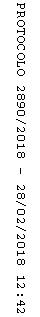 